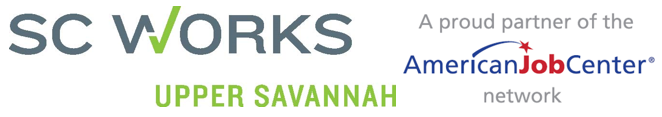 Menu of Available Business ServicesJob Postings- Online, phone call, fax, email, in-personApplicant screening and referral to business specificationsCustomized RecruitmentJob Fairs and Hiring EventsProvision of Labor Market InformationInterviewing Space, SchedulingProvision of Information and referral related to:Tax CreditsCommunity ResourcesFederal BondingAmericans with Disabilities Act (ADA)Veterans ServicesIncumbent Worker training (as funds are available)On-the-job trainingCustomized TrainingInformation on Unemployment Insurance (UI)Rapid Response ServicesTrade Adjustment Assistance (TAA) information and servicesVeterans Employment ServicesCustomized services for significant company or industry dislocationsAccess to WorkKeys TestingWorkKeys Job Profiling ServicesDatabase of Workkeys tested applicantsLabor Market Information Workshops